KLASA: 351-10/22-01/01URBROJ: 2196-28-03-22-10Tovarnik, 18.08.2022. Na temelju čl. 77. st. 5. Zakona o gospodarenju otpadom (NN br. 84/2021) i čl.48. Statuta Općine Tovarnik („Službenom vjesniku“ Vukovarsko-srijemske županije, broj 3/22), općinski načelnik Općine Tovarnik daje sljedećuSUGLASNOSTna Cjenik javne usluge sakupljanja komunalnog otpada na području Općine TovarnikI.Daje se suglasnost na Cjenik javne usluge sakupljanja komunalnog otpada na području Općine Tovarnik, koji je zahtjevom broj: 1451/2022 predložio davatelj javne usluge EKO-FLOR PLUS d.o.o., Mokrice 180/C, Oroslavje, OIB: 50730247993, koji je sukladan Zakonu o gospodarenju otpadom (NN br. 84/2021), Odluci o načinu pružanja javne usluge sakupljanja komunalnog otpada na području Općine Tovarnik (KLASA: 021-05/21-03/08, URBROJ: 2188/12-04/014-21-1), a predložene cijene potiču korisnika usluge da odvojeno predaje biootpad, reciklabilni komunalni otpad, glomazni otpad i opasni komunalni otpad od miješanog komunalnog otpada, kao i da kompostira biootpad, o čemu je sastavljeno Očitovanje na prijedlog Cjenika javne usluge sakupljanja komunalnog otpada sa područja Općine Tovarnik, Klasa: 351-10/22-01/01, Urbroj: 2196-28-03-22-9.II.Cjenik javne usluge sakupljanja komunalnog otpada na području Općine Tovarnik primjenjuje se od 01.10.2022. godine, prema sljedećim cijenama:Tablica 1.Cijena obvezne minimalne javne usluge (CMJU) za korisnike koji ne kompostiraju biorazgradivi otpad - fiksni dioTablica 2.Cijena obvezne minimalne javne usluge (CMJU) za korisnike koji kompostiraju biorazgradivi otpad - fiksni dioTablica 3.Jedinična cijena pražnjenja volumena spremnika - varijabilni dioTablica 4. Cijene za pružanje usluge vezane uz javnu uslugu sakupljanja otpada na području Općine TovarnikIII.Ova suglasnost objaviti će se u „Službenom vjesniku“ Vukovarsko-srijemske županije broj 3/22 i na mrežnim stranicama davatelja javne usluge.  Općinski načelnik               								 Anđelko Dobročinac, dipl.ing.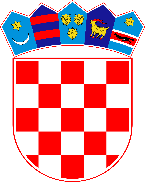 REPUBLIKA HRVATSKAVUKOVARSKO-SRIJEMSKA ŽUPANIJA    OPĆINA TOVARNIK  Općinski načelnikKategorija korisnikaZapremnina spremnikaCijena obvezne minimalne javne usluge (COMJU)Cijena obvezne minimalne javne usluge (COMJU)Cijena obvezne minimalne javne usluge (COMJU)Cijena obvezne minimalne javne usluge (COMJU)Kategorija korisnikaZapremnina spremnikaIznos u HRK(bez PDV-a)Iznos u €(bez PDV-a)Iznos u HRK(s PDV-om)Iznos u €(s PDV-om)KućanstvoSpremnik 60 l70,53 kn9,36 €79,70 kn10,58 €KućanstvoSpremnik 120 l70,53 kn9,36 €79,70 kn10,58 €KućanstvoSpremnik 240 l70,53 kn9,36 €79,70 kn10,58 €Nije kućanstvoSpremnik 120 l75,22 kn9,98 €85,00 kn11,28 €Nije kućanstvoSpremnik 240 l75,22 kn9,98 €85,00 kn11,28 €Nije kućanstvoSpremnik 1100 l75,22 kn9,98 €85,00 kn11,28 €Kategorija korisnikaZapremnina spremnikaCijena obvezne minimalne javne usluge (COMJU)Cijena obvezne minimalne javne usluge (COMJU)Cijena obvezne minimalne javne usluge (COMJU)Cijena obvezne minimalne javne usluge (COMJU)Kategorija korisnikaZapremnina spremnikaIznos u HRK(bez PDV-a)Iznos u €(bez PDV-a)Iznos u HRK(s PDV-om)Iznos u €(s PDV-om)KućanstvoSpremnik 60 l38,80 kn5,15 €43,84 kn5,82 €KućanstvoSpremnik 120 l38,80 kn5,15 €43,84 kn5,82 €KućanstvoSpremnik 240 l38,80 kn5,15 €43,84 kn5,82 €Nije kućanstvoSpremnik 120 l60,18 kn7,99 €68,00 kn9,03 €Nije kućanstvoSpremnik 240 l60,18 kn7,99 €68,00 kn9,03 €Nije kućanstvoSpremnik 1100 l60,18 kn7,99 €68,00 kn9,03 €Kategorija korisnikaZapremnina spremnikaJedinična cijena pražnjenja volumena spremnikaJedinična cijena pražnjenja volumena spremnikaJedinična cijena pražnjenja volumena spremnikaJedinična cijena pražnjenja volumena spremnikaKategorija korisnikaZapremnina spremnikaIznos u HRK(bez PDV-a)Iznos u €(bez PDV-a)Iznos u HRK(s PDV-om)Iznos u €(s PDV-om)KućanstvoSpremnik 60 l           6,64 kn      0,88 €          7,50 kn      1,00 €KućanstvoSpremnik 120 l         10,18 kn      1,35 €        11,50 kn      1,53 €KućanstvoSpremnik 240 l         15,93 kn      2,11 €        18,00 kn      2,39 €Nije kućanstvoSpremnik 120 l          10,18 kn       1,35 €         11,50 kn      1,53 €Nije kućanstvoSpremnik 240 l          15,93 kn       2,11 €          18,00 kn      2,39 €Nije kućanstvoSpremnik 1100 l          42,48 kn       5,64 €          48,00 kn      6,37 €Opis uslugeJedinica mjereCijena u HRK (s PDV-om)Cijena u € (s PDV-om)Odvoz miješanog komunalnog otpada po zahtjevu korisnikalitra     0,76 kn    0,10 €PVC vrećica zapremnine 120 l za dodatnu količinu miješanog komunalnog otpada120 l    12,00 kn    1,59 €Odvoz krupnog (glomaznog) otpada po zahtjevu korisnika (izvan redovnog termina)5000 l2.892,30 kn383,87 €Odvoz krupnog (glomaznog) otpada po zahtjevu korisnika (izvan redovnog termina)7000 l3.488,52 kn 463,01 €